新 书 推 荐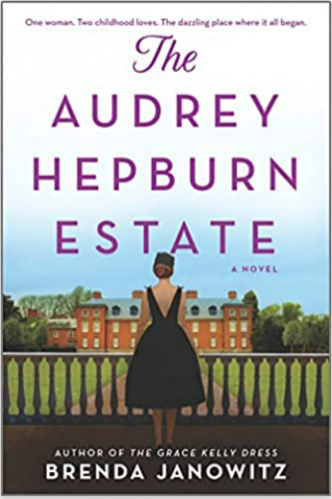 中文书名：《赫本的遗产》英文书名：THE AUDREY HEPBURN ESTATE作    者：Brenda Janowitz出 版 社：Graydon House代理公司：Helm/ANA/Conor页    数：368页出版时间：2023年4月代理地区：中国大陆、台湾审读资料：电子稿类    型：女性小说内容简介：一个女人，两份童年之爱，以及美妙的一切起始之地。 当艾玛·詹森发现她从小居住的长岛庄园将被拆除时，她忍不住回来，最后一次故地重游。毕竟，那是一个充满了第一次的地方：学会骑自行车，偷偷喝了一杯香槟，以及坠入爱河。但是，当真正踏入这座充满故事的豪宅时，她再也无法忽视那些更为复杂的记忆。因为这里并不完全是艾玛成长的地方：她的母亲和父亲为拥有这座庄园的家族工作，他们就像电影《情归巴黎》（Sabrina）中奥黛丽·赫本的角色一样，住在车库上方。除了在家族里的孙辈亨利——她曾经的爱人，以及司机的儿子里奥——她最好的朋友——那里，艾玛从未感到自己被完全接受。随着房产处置计划的启动，三个人十多年来第一次聚在一起，艾玛发现自己陷入了两个世界和两段感情之间。当大宅揭示了一个关于她自己家庭的惊人秘密时，她将不得不决定自己真正想要什么样的生活，以及想成为什么样的人。作者简介：布伦达·贾诺维茨（Brenda Janowitz）是七部小说的作者，包括《格蕾丝·凯利的裙装》（The Grace Kelly Dress）。她是PopSugar的前图书记者，她的作品还出现在《纽约时报》（New York Times）、《简单生活》（Real Simple）、《华盛顿邮报》（the Washington Post）和《纽约邮报》（the New York Post）等媒体上。她毕业于康奈尔大学和霍夫斯特拉法学院，与她的丈夫和两个儿子住在纽约。你可以在Instagram上找到她：@brendajanowitzwriter，她的推特账号是@brendajanowitz。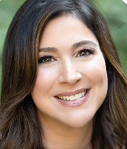 媒体评价：“贾诺维茨的最新作品是一个关于爱、背叛和秘密的故事……浪漫、引人入胜且充满情感。” ----《书单》（Booklist）“一个怀旧而引人入胜的故事，将现代的三角恋与奥黛丽·赫本的人生细节融合在一起。”----《柯克斯评论》（Kirkus Reviews）“贾诺维茨的小说文笔出众，灵感来自奥黛丽·赫本的电影《情归巴黎》(Sabrina)，充满了灵巧的转折。作者还将赫本的生平细节巧妙地结合起来，使之成为喜欢历史小说的人的有趣读物。”----《图书馆杂志》（Library Journal）感谢您的阅读！请将反馈信息发至：版权负责人Email：Rights@nurnberg.com.cn安德鲁·纳伯格联合国际有限公司北京代表处北京市海淀区中关村大街甲59号中国人民大学文化大厦1705室, 邮编：100872电话：010-82504106, 传真：010-82504200公司网址：http://www.nurnberg.com.cn书目下载：http://www.nurnberg.com.cn/booklist_zh/list.aspx书讯浏览：http://www.nurnberg.com.cn/book/book.aspx视频推荐：http://www.nurnberg.com.cn/video/video.aspx豆瓣小站：http://site.douban.com/110577/新浪微博：安德鲁纳伯格公司的微博_微博 (weibo.com)微信订阅号：ANABJ2002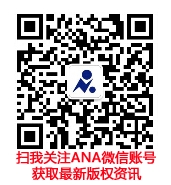 